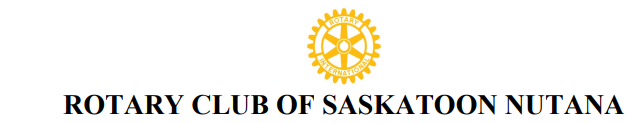 ASSOCIATE MEMBERSHIP - ROTARY CLUB OF SASKATOON NUTANAPrivate and ConfidentialCompleted by the new member applicant. Information to be forwarded to the Rotary Nutana Club Sponsor or Club Secretary or Membership Chair.ROTARY PROPOSER/SPONSOR (if applicable)Proposer/ Sponsor Name ______________________________ Rotary Club: ____________________Proposer Affiliation/ Relationship with applicant: __________________________________________ASSOCIATE  MEMBER APPLICATION Applicant Name   ______________________________    ________________ Preferred Title: ______	First and Middle Name(s)                  Last Name                                         (Mr. Mrs. Ms. Dr.)Birth Date: _______________ Married:   _______Spouse/ Partner Name: _____________________Children: __________________________________________________________________________Residence Tel # __________________________ Cell #: _____________________________ Work # _____________________ E-Mail: ________________________________________        Home Address: _____________________________________________________________________			Street, City, Province, Postal Code    Business Name:   _________________________________ Type of Business/ Profession: _______________________Business Address: __________________________________________________________                                                           Street, City, Province, Postal Code Business #: ______________________   E-Mail: ___________________________________ Suggested Rotary Classification: ______________________________________________________ I am applying to become an associate member of the Rotary Club of Saskatoon Nutana. Permission is granted to publish my name to the Saskatoon Nutana members to inform them of my intent for membership. Upon acceptance by the membership of the club and board members, I agree that I will abide by the principles and bylaws that affect all Rotarians. My initiation fee of _________ to cover initial administration and international fees for the Rotary year will be paid before formal admission to the club. Signature: ______________________________ Date: _______________      